VAJA 4 – 9.razred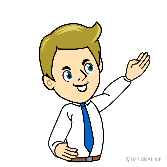 PASSIVE TENSES            PRESENT SIMPLE                                                     PAST SIMPLEVerb TO BE + past participle / -ed                        Verb TO BE + past participle / -ed   AM, IS, ARE                                                           WAS, WERE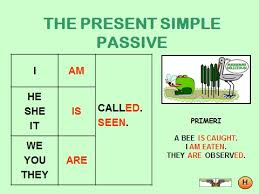 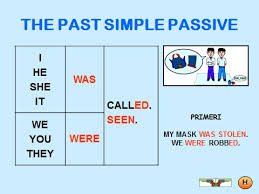 